Ålands lagtings beslut om antagande avLandskapslag om ändring av 56 § 1 mom. räddningslagen för landskapet Åland	I enlighet med lagtingets beslut fogas till 56 § 1 mom. räddningslagen (2006:106) för landskapet Åland, sådan bestämmelsen lyder i landskapslagen 2013/94, en ny 5 punkt som följer:56 §Uppgifter	Ålands polismyndighet ska vid alla tidpunkter på dygnet - - - - - - - - - - - - - - - - - - - - - - - - - - - - - - - - - - - - - - - - - - - - - - - - - - - -	5) efter beslut av polisens eller räddningsväsendets operativa ledning eller en myndighet som enligt en annan lag har skyldighet att i brådskande situationer varna allmänheten, utan dröjsmål utfärda sådana meddelanden och skicka dessa till Ålands Radio och Tv Ab som förmedlar meddelandena till allmänheten. - - - - - - - - - - - - - - - - - - - - - - - - - - - - - - - - - - - - - - - - - - - - - - - - - - - -__________________	Denna lag träder i kraft den .__________________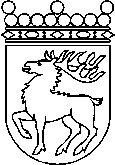 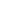 Ålands lagtingBESLUT LTB 48/2019BESLUT LTB 48/2019DatumÄrende2019-09-09LF 19/2018-2019	Mariehamn den 4 september 2019	Mariehamn den 4 september 2019Gun-Mari Lindholm  talmanGun-Mari Lindholm  talmanVeronica Thörnroos  vicetalmanViveka Eriksson  vicetalman